Масленичные забавыАвтор: Шадрина Елена Дмитриевна, музыкальный руководительМесто работы: МБДОУ детский сад комбинированного вида №4 «Сказка» г. Сельцо Брянской области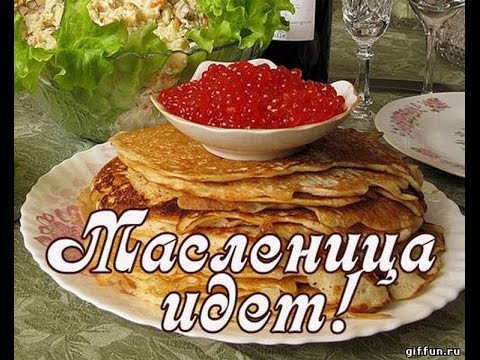 Приобщение детей к народным традициям является важнейшим аспектом воспитания духовности, формирования системы нравственно – эстетических и общечеловеческих ценностей.Оно невозможно без народного творчества, народных игр и праздников. Одним из самых любимых у дошкольников является праздник Масленицы – весёлые проводы зимы, озаренные радостным ожиданием близкого тепла, весеннего обновления природы. Для детей Масленица, прежде всего – хороводы, песни, пляски, игры, катание на лошадях и, конечно же, румяные горячие блины.Блины считаются одним из самых любимых русских блюд. Они появились на Руси очень давно. Существует много версий возникновения этого кулинарного изделия.  Вот одна их них: однажды, разогревая овсяный кисель, зазевался русский повар, и кисель поджарился, зарумянился – так получился первый блин.Во время Масленицы народ ел блины с утра до вечера. На улицах продавались блины с грибами, икрой, сметаной, медом, вареньем.По традиции блины надо есть только руками. Если проткнешь блин вилкой или разрежешь ножом – накличешь беду, ведь блины символизируют солнце. Блины можно сворачивать, скручивать, отрывать кусочки – но только руками.Цель: приобщение детей дошкольного возраста к народным традициям.Задачи: создать настроение торжества и веселья;совершенствовать двигательные умения и навыки детей;воспитывать любовь к народным играм.Действующие лица: 1Ведущий;2. Два скомороха;3.Зима;4.Весна.Звучит народная музыка на сцену входят ведущий и дети подготовительной группыВедущий: Собирайся, народВ гости Масленица ждет!Масленица блинная,Сытная, старинная,С самоваром, огоньком,Солнцем, снегом, ветерком!Мы зовем к себе тех,Кто любит веселье и смех!Ждут вас игры, забавы и шуткиСкучать не дадут ни минутки.Масленицу широкую открываемИ веселье начинаем!1 ребёнок: Ой, Масленица – кривошейкаВстречаем тебя хорошенько.Сыром, маслом, калачомИ румяным пирогом.2 ребёнок: А мы Масленицу повстречалиСыром гору поливали.На широкий двор зазывалиДа блинами заедали.3 ребёнок: Масленица дорогая, Наша гостьюшка годовая.На саночках расписныхНа кониках вороных.4 ребёнок: Широкая МасленицаМы тобою хвалимся.На горах катаемсяБлинами объедаемся.Ведущий: Ну-ка, в круг скорее становитесьКрепче за руки беритесь!Хоровод заведёмДля вас  спляшем и споём.Хоровод «Масленица» подготовительная группа «Чиполлино»Звучит музыка, входят Скоморохи1 Скоморох: Здравствуйте гостиМилости просим!Мы зовем к себе  тех,Кто любит веселье и смех.2 Скоморох: Мы зиму провожаемВесну встречаем.Масленицу широкую открываемИ веселье продолжаем.Дети средней группы показывают ритмическую композицию «топ – хлоп - каблучок»1 Скоморох: Из покон веков зимой на Руси, чтобы не мерзнуть, носили валенки. А на масленицу устраивали соревнования, кто дальше бросит валенок.2 Скоморох: Ох, и холодно стоять,Надо братцы поиграть!Давайте валенки возьмемДа играть с ними начнём!Проводится игра забава «Валенок».  Кто дальше бросит валенок.1 Скоморох: А сейчас по старинному обычаю нужно Зиму проводить, Весну – красную встретить.Входит ЗимаЗима: Здравствуй, весь народ честной!День сегодня не простой!Как могла я вам служилаПраздник всем я подарила.Время быстро пролетело,Я заметить не успела,Что закончен мой чередВслед за мной Весна идёт.Ведущий: Погоди Зима прощаться.Да с народом расставаться.Мы с тобой хотим сплясатьПесню спеть и поиграть.Проводится коммуникативная игра «Холод»Зима: Будем мы сейчас игратьИ ни сколько не скучать!Проводится эстафета «Снежки». Дети по очереди кладут на лопатку снежки, несут их к корзине, кладут и возвращаются к своей команде. Побеждает та команда, участники которой быстрее перенесут все снежки на лопатке к корзине.Зима: Чем могу вас угостить? На прощанье одарить?1 Скоморох: Ты, видать, обряд забыла!На Руси законом былоЩедро Зиму провожать,Всех блинами угощать.2 Скоморох: Будь по вашему друзьяСей обычай знаю я!Символ праздника встречайтеМасленицу приглашайте.Ну, а я прощаюсь с вамиМоими милыми друзьями!Прощайте, люди, и проститеНа Зиму зла вы не держите!До новых встреч!Зима уходитВедущий: Выходи к нам СкоморохВези Масленицу на порог.1 Скоморох: С удовольствием, друзья,Привезу её вам я.Вносят чучело Масленицы2 Скоморох: Идёт МасленицаКрасна – распрекрасная.Масленица кривошейкаВстречаем тебя хорошенько.Ведущий: Здравствуй Масленица дорогая!Наша гостьюшка годовая.В детский сад к нам пришлаИ веселье принесла.Ребята, вставайте вокруг Масленицы, «Эх, широкая ты Масленица»Ведущий: Эй, мальчишки и девчонкиМолодежь и детвора.Поиграем мы в лошадкиНынче самая пора.Проводится эстафета «Катание на лошадях». Дети катаются на тройках (обручи). Внутри каждого обруча находится ребёнок и два ребёнка держат обруч. Так бегут от линии старта до ориентира.1 Скоморох: Каждый день на Масленицу имел своё определённое значение, а вы знаете, как называются дни Масленичной недели?Дети отвечаютВторой скоморох загадывает загадки1.Веселись и радуйсяУтро, день и вечер!Наступает первый деньПонедельник (встреча)2.А у меня ещё вопросПонедельник пролетелВот и вторник зашумелЗвучит весёлый наигрышА вторник у нас (заигрыш)3.Разгулялись господаА на дворе уже среда.Сладкая маковкаПод названьем (лакомка)4.Он чистый и широкийТо четверг уж на пороге.В этот день ты не зевайОн зовется (разгуляй)5.Вот и пятница пришлаЗятя в гости привела.Есть блины, кататься с горкиЭто (тещины вечерки)6.А теперь пришла субботаСидеть девчатам дома неохота.И резвятся, словно белки,Это (заловкины посиделки)7.День последний подошелВеликий пост с собой привел.В последний день едим блины печеные,А зовется воскресенье (прощеное)Ведущий: Если дружно взять канатПотянуть вперёд назад.И сказать три раза: «Эх!»Победит, наверно, смех.Проводится игра – забава «Перетягивание каната»Ведущий: Давайте, ребятки, позовем к нам на Масленицу Весну Красавицу.Весна красна,Приди скорейПриди скорейСогрей детей.Входит ВеснаВесна: Здравствуйте ребята!Я Весна красна! Бужу землю тот сна.Наливаю соком почки, на лугу ращу цветочки.Всюду в поле и в лесуРадость людям я несу.Ведущий: Здравствуй милая ВеснаМы с тобой соседствуем.Здравствуй, красная ВеснаМы тебя приветствуем.1 Скоморох: Ой, блины, блины, блиныПоиграем с вами мы!Под музыку дети передают блин (желтый кружочек от пирамидки), у кого в руках остался блин, тот в середине круга танцует.Ты катись, горячий блинчикБыстро, быстро по рукам.У кого горячий блинчикТот сейчас станцует нам.2 Скоморох: Следующая эстафета называется «Перенеси блины».Участвуют две команды. У первого в руках сковорода. Берут «блин» (желтые кружочки от пирамидок) из ведёрка и переносят его в чашку, возвращаются в команду и отдают сковороду следующему игроку.Весна: Как на масленой неделеИз печи блины летели.С пылу, с жару, из печиВсе румяны, горячи.Хоровод «Ой, блины»Весна: А с собой я принесла, угощение, принимайте на здоровье.А еще обычай есть – надо Масленицу сжечь.Сжигают чучелоГерои: Спасибо Вам, ребятаПорадовали вы нас.А теперь прощайтеНас почаще вспоминайте.Герои уходятВедущий: А теперь настал черёдПоложить блины нам в рот.Подходите не стесняйтесьДа блинами угощайтесь.Угощение блинамиВедущий: Уж ты Масленица годоваяГостья наша дорогаяНакормила нас блинамиУгощала всех подрядВсех мальчишек и девчат.Масленица прощайА на тот год приезжай.